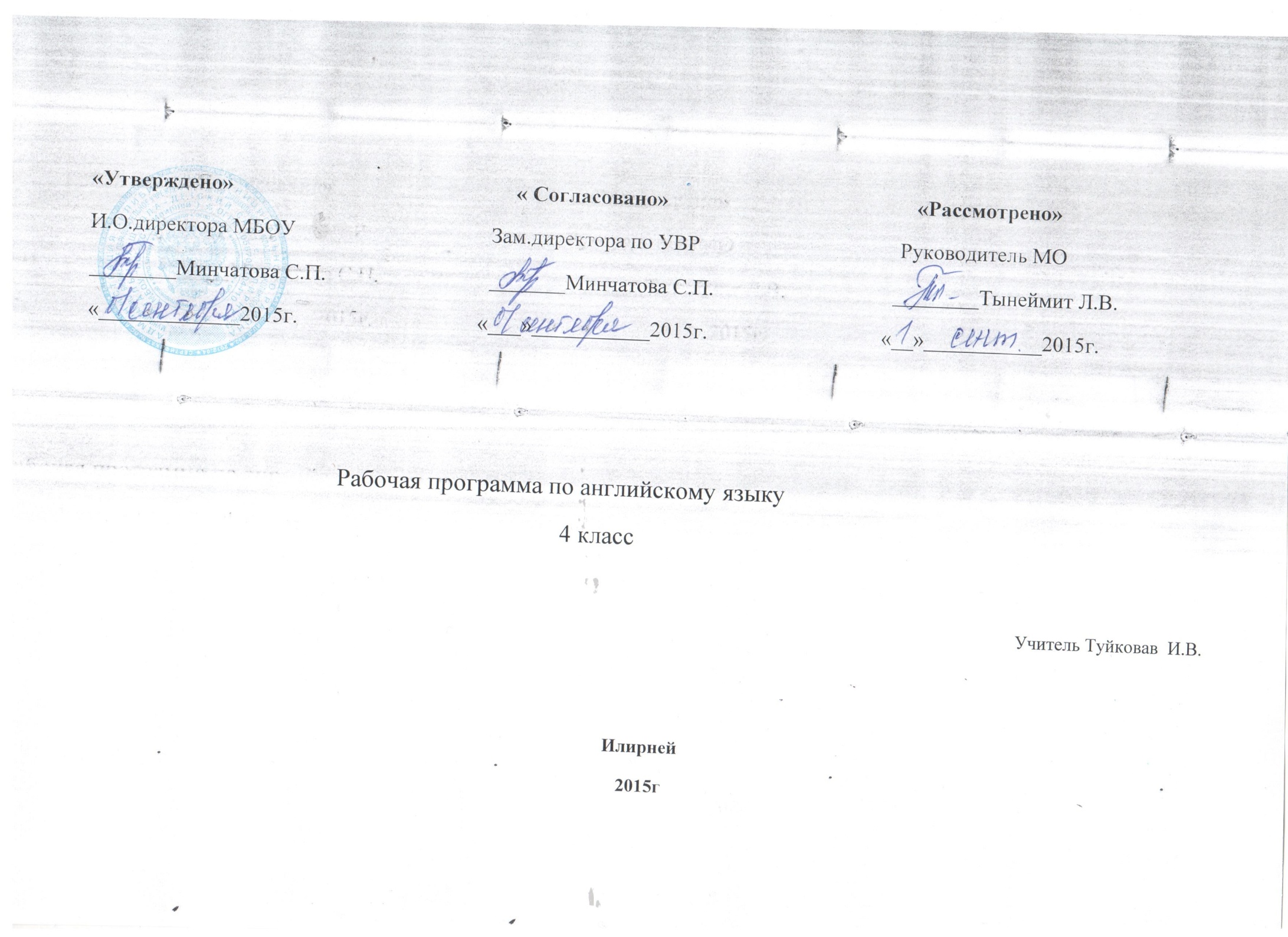 Пояснительная записка        Рабочая программа по английскому языку составлена  в соответствии с:федеральным  государственным образовательным стандартом начального общего образования, утверждённым приказом Минобразования России от 6 октября 2009 г № 373;требованиями к результатам освоения основной образовательной программы  по английскому языку;программой формирований универсальных учебных действий;авторской программой курса «Английский с удовольствием» М.З.Биболетовой и др.    Предлагаемый начальный курс английского языка имеет цель:комплексное решение задач, стоящих перед предметом «иностранный язык», а именно формирование иноязычной коммуникативной компетенции учащихся, понимаемой как их способность и готовность общаться на английском языке в пределах, определенных компонентом  ФГОС по иностранным языкам и примерной программой.Эта цель подразумевает решение следующих задач: • развитие коммуникативных умений учащихся в говорении, чтении, понимании на слух и письме на английском языке; • развитие и образование учащихся средствами английского языка, а именно:  а) осознание ими явлений действительности, происходящих в англоговорящих странах, через знания о культуре, истории и традициях этих стран; б) осознание роли родного языка и родной культуры в сравнении с культурой других народов; в) понимание важности изучения английского языка как средства достижения взаимопонимания между людьми; г) развитие их познавательных способностей, интереса к учению. Место предмета в базисном учебном плане.            Предмет входит в образовательную область Филология.Согласно базисному (образовательному) плану образовательных учреждений РФ всего на изучение английского языка в начальной школе отводится 2ч в неделю в каждом классе. Программа рассчитана на 204 часа:  во 2, 3 и 4 классах — по 68 ч (34 учебные недели).реализуемой авторской программы.                               Предметные результаты   4 класс.В процессе овладения учебным аспектом у учащихся будут развиты коммуникативные умения по видам речевой деятельности.В говорении выпускник научится:вести и поддерживать элементарный диалог: этикетный, диалог-расспрос, диалог-побуждение, диалог – обмен мнениями;кратко описывать и характеризовать предмет, картинку, персонаж;рассказывать о себе, своей семье, друге, школе, родном крае, стране и т. п. (в пределах тематики начальной школы).Выпускник получит возможность научиться:воспроизводить наизусть небольшие произведения детского фольклора: рифмовки, стихотворения, песни;кратко передавать содержание прочитанного/услышанного текста;выражать отношение к прочитанному/услышанному.В аудировании выпускник научится:       понимать на слух:– речь учителя во время ведения урока;– связные высказывания учителя, построенные на знакомом материале и/или содержащие некоторые незнакомые слова;– выказывания одноклассников;– небольшие тексты и сообщения, построенные на изученном речевом материале, как при непосредственном общении, так и при восприятии аудиозаписи;– содержание текста на уровне значения (уметь отвечать на вопросы по содержанию текста);понимать основную информацию услышанного;извлекать конкретную информацию из услышанного;понимать детали текста;Выпускник получит возможность научиться:понимать на слух разные типы текста, соответствующие возрасту и интересам учащихся (краткие диалоги, описания, детские стихотворения и рифмовки, песни, загадки) – время звучания до 1 минуты;использовать контекстуальную или языковую догадку;не обращать внимания на незнакомые слова, не мешающие понимать основное содержание текста.В чтении выпускник овладеет техникой чтения, то есть научится читать:по транскрипции;с помощью (изученных) правил чтения и с правильным словесным ударением;редуцированные формы вспомогательных глаголов, используемые для образования изучаемых видовременных форм; редуцированные отрицательные формы модальных глаголов;написанное цифрами время, количественные и порядковые числительные и даты;с правильным логическим и фразовым ударением простые нераспространённые предложения;основные коммуникативные типы предложений (повествовательное, вопросительное, побудительное, восклицательное);с определённой скоростью, обеспечивающей понимание читаемого.Выпускник овладеет умением читать, то есть научится:читать небольшие тексты различных типов, применяя разные стратегии, обеспечивающие понимание основной идеи текста, полное понимание текста и понимание необходимой (запрашиваемой) информации;читать и понимать содержание текста на уровне значения, то есть сумеет на основе понимания связи между членами простых предложений ответить на вопросы по содержанию текста;– иллюстративной наглядности;     справочными материалами (англо-русским словарём, лингвострановедческим    справочником) с применением знаний алфавита и транскрипции.Выпускник получит возможность научиться:читать и понимать тексты, написанные разными типами шрифтов;читать с соответствующим ритмико-интонационным оформлением простые распространённые предложения с однородными членами;понимать внутреннюю организацию текста и определять:– главную идею текста и предложения, подчинённые главному предложению;– хронологический/логический порядок предложений;– причинно-следственные и другие смысловые связи текста с помощью лексических и грамматических средств;читать и понимать содержание текста на уровне смысла, а также: – делать выводы из прочитанного;– выражать собственное мнение по поводу прочитанного;– выражать суждение относительно поступков героев;– соотносить события в тексте с личным опытом.В письме выпускник научится:– правильно списывать; – выполнять лексико-грамматические упражнения;– делать записи (выписки из текста);– делать подписи к рисункам;– отвечать письменно на вопросы;– писать открытки-поздравления с праздником и днём рождения (объём 15–20 слов);– писать личные письма в рамках изучаемой тематики (объём 30–40 слов) с опорой на образец.Выпускник получит возможность научиться:– писать русские имена и фамилии по-английски;– писать записки друзьям;– составлять правила поведения/инструкции;– заполнять анкеты (имя, фамилия, возраст, хобби), сообщать краткие сведения о себе;– в личных письмах запрашивать интересующую информацию;– писать короткие сообщения (в рамках изучаемой тематики) с опорой на план/ключевые слова (объём 50–60 слов);– правильно оформлять конверт (с опорой на образец).Языковые средства и навыки пользования имиГрафика, каллиграфия и орфографияВыпускник научится:распознавать слова, написанные разными шрифтами;отличать буквы от транскрипционных знаков;читать слова по транскрипции;пользоваться английским алфавитом;писать все буквы английского алфавита и основные буквосочетания (полупечатным шрифтом);сравнивать и анализировать буквы/буквосочетания и соответствующие транскрипционные знаки;писать красиво (овладеет навыками английской каллиграфии);писать правильно (овладеет основными правилами орфографии).Выпускник получит возможность научиться:писать транскрипционные знаки;группировать слова в соответствии с изученными правилами чтения;использовать словарь для уточнения написания слова.Фонетическая сторона речиВыпускник научится:различать на слух и адекватно произносить все звуки английского языка;соблюдать нормы произношения звуков английского языка в чтении вслух и устной речи (долгота и краткость гласных, отсутствие оглушения звонких согласных в конце слов, отсутствие смягчения согласных перед гласными);соблюдать правильное ударение в изолированном слове, фразе;понимать и использовать логическое ударение во фразе, предложении;различать коммуникативный тип предложения по его интонации;правильно произносить предложения с точки зрения их ритмико-интонационных особенностей: повествовательное (утвердительное и отрицательное), вопросительное (общий и специальный вопрос), побудительное, восклицательное предложения.Выпускник получит возможность научиться:распознавать случаи использования связующего “r” и использовать их в речи;правильно произносить предложения с однородными членами (соблюдая интонацию перечисления);соблюдать правило отсутствия ударения на служебных словах.Лексическая сторона речиВыпускник научится:понимать значение лексических единиц в письменном и устном тексте в пределах тематики начальной школы;использовать в речи лексические единицы, обслуживающие ситуации общения в пределах тематики начальной школы в соответствии с коммуникативной задачей.Выпускник получит возможность научиться:распознавать имена собственные и нарицательные;распознавать части речи по определённым признакам;понимать значение лексических единиц по словообразовательным элементам (суффиксам и приставкам);использовать правила словообразования;догадываться о значении незнакомых слов, используя различные виды догадки (по аналогии с родным языком, словообразовательным элементам т .д.).Грамматическая сторона речиВыпускник научится:понимать и употреблять в речи изученные существительные с определённым/неопределённым/нулевым артиклем, прилагательные в положительной, сравнительной и превосходной степенях, количественные (до 100) и порядковые (до 30) числительные, личные, притяжательные и вопросительные местоимения, глагол have got, глагол-связку to be, модальные глаголы can, may, must, , видо-временные формы Present/Past/Future Simple, наиболее употребительные предлоги для выражения временных и пространственных отношений;понимать и употреблять в речи основные коммуникативные типы предложений, безличные предложения, предложения с оборотом there is/there are, побудительные предложения в утвердительной и отрицательной  формах; Выпускник получит возможность научиться:• понимать и использовать в наиболее распространённых случаях неопределённый, определённый и нулевой артикли; •  понимать и использовать в речи указательные (this, that, these, those), неопределённые (some, any) местоимения; • понимать и использовать в речи множественное число существительных, образованных не по правилам; дифференцировать слова по определённым признакам (существительные, прилагательные, модальные/смысловые/ вспомогательные глаголы);•   приобрести начальные лингвистические представления о системе и структуре английского языка, необходимые для овладения речевыми навыками и основами речевых умений.№Тема урокаКол-во  часовДатаДатаОсновные вопросы, рассматриваемые на урокеПланируемые результатыПланируемые результатыПланируемые результатыТребования к условиямТип урокаВиды контроля№Тема урокаКол-во  часовпланфактОсновные вопросы, рассматриваемые на урокепредметныеметапредметныеличностныеТребования к условиямТип урокаВиды контроля№ 1 WWW. Вокруг мира. net71Введение темыВведение лексики, понятие интернет, клубы по переписке.Знать что такое интернет, термины интернета Развитие коммуникативных способностей школьника, умениявыбирать адекватные языковые и речевые средства для успешного решенияэлементарной коммуникативной задачиЗнакомство с миром зарубежных сверстников с использованиемсредств изучаемого иностранного языкаАудиоприложение (CD, MP3)Вводныйтекущий2CтраныНазвание стран. Структуры  «Из какой ты страны?» и «Я из…»Знать названия стран, уметь вести: диалог-расспрос (запрос информации и ответ на него)Развитие коммуникативных способностей школьника, умениявыбирать адекватные языковые и речевые средства для успешного решенияэлементарной коммуникативной задачиЗнакомство с миром зарубежных сверстников с использованиемсредств изучаемого иностранного языка, навыки сотрудничества со сверстникамиАудиоприложение (CD, MP3)демонстрационный   материалКомбинированныйтекущий3Интересы и способностиВведение лексики, понятие хобби, чтение сочетания  oiУметь рассказать о своих интересах, читать правильно слова с новым сочетаниемРазвитие коммуникативных способностей школьника, умениявыбирать адекватные языковые и речевые средства для успешного решенияэлементарной коммуникативной задачиОбщее представление о мире как о многоязычном и поликультурномсообществеРабота в парахКомбинированныйтекущий4Мои любимые компьютерные игрыПорядковые числительные 1-12Понимать и использовать в речи порядковые числительные (до 12)Овладение умением координированной работы с разными компонентами учебно-методического комплектаОбщее представление о мире как о многоязычном и поликультурномсообществеДемонстрационные тематические таблицыКомбинированныйтекущий5Игра «6 элемент»Активизация лексики.Умение применять порядковые числительные в письменной речиРазвитие коммуникативных способностей школьника, умениявыбирать адекватные языковые и речевые средства для успешного решенияэлементарной коммуникативной задачиОбщее представление о мире как о многоязычном и поликультурномсообществеУрок закрепления ЗУНтекущий6Друзья по перепискеНаписание письма иностранному другуЗнать как оформить электронное письмо, владеть основами письменной речи: писать с опорой на образец короткое личное письмо.Развитие познавательной, эмоциональной и волевой сфер младшегошкольника; формирование мотивации к изучению иностранного языкаОсознание языка, в том числе инос транного, как основного средстваобщения между людьмидемонстрационный   материалПовторительно-обобщающийтекущий7Контрольная работа №1 (говорение по теме «Мир»)Развитие умения контролировать и оценивать учебные действия в соответствии с поставленной задачей.Контрольныйтематический№2 Миллитаун78В МиллитаунеВведение лексикиЗнать лексику по теме «Город» и уметь использовать в речи лексические единицыРазвитие коммуникативных способностей школьника, умениявыбирать адекватные языковые и речевые средства для успешного решенияэлементарной коммуникативной задачиОбщее представление о мире как о многоязычном и поликультурномсообществеДемонстрационные тематические таблицыВводный9Найди автобусную остановкуПредлоги места, чтение -tionПонимать и использовать в речи предлоги места, направления,  уметь читать правильно слова с новым сочетаниемРазвитие коммуникативных способностей школьника, умениявыбирать адекватные языковые и речевые средства для успешного решенияэлементарной коммуникативной задачиЗнакомство с миром зарубежных сверстников с использованиемсредств изучаемого иностранного языкаДемонстрационные тематические таблицыКомбинированныйтекущий10Диалоги «Где находиться…?»Составление диалогов, с использованием структуры «Где находиться…?», страноведение-ПекинУметь вести:этикетные диалоги в типичных ситуациях общения; диалог-расспрос (запрос информации и ответ на него)Развитие умения взаимодействовать с окружающими, выполняяразные роли в пределах речевых потребностей и возможностей младшегошкольникаЗнакомство с миром зарубежных сверстников с использованиемсредств изучаемого иностранного языка, навыки сотрудничества со сверстникамиработа в парахТренировочныйтекущий11Парк ДримлэндСтруктура «Как добраться до…?», фразы ориентированияЗнать фразы ориентирования и уметь применять их в простых диалогахРазвитие коммуникативных способностей школьника, умениявыбирать адекватные языковые и речевые средства для успешного решенияэлементарной коммуникативной задачиОбщее представление о мире как о многоязычном и поликультурномсообществеАудиоприложение (CD, MP3)Урок с ТСОтекущий12Добро пожаловать в ФантаунВведение лексики, фраза «Ты бы хотел…?»Воспринимать на слух и понимать: небольшие доступные тексты в аудиозаписи, построенные на изученном языковом материале, знать лексику «Аттракционы», и уметь  использовать в речи лексические единицыРазвитие познавательной, эмоциональной и волевой сфер младшегошкольника; формирование мотивации к изучению иностранного языкаОбщее представление о мире как о многоязычном и поликультурномсообществеРабота в парахКомбинированныйтекущий13Описание городаМонологический рассказ о придуманном городеУметь пользоваться:основными коммуникативными типами речи: описанием,сообщением, рассказом, характеристикой (персонажей)Развитие коммуникативных способностей школьника, умениявыбирать адекватные языковые и речевые средства для успешного решенияэлементарной коммуникативной задачиОсознание языка, в том числе иностранного, как основного средстваобщения между людьмиПовторительно-обобщающийтекущий14Контрольная работа №2  «Город»Развитие умения контролировать и оценивать учебные действия в соответствии с поставленной задачей.Аудиоприложение (CD, MP3)Контрольныйтематический№3 Фестиваль15Индийский фестивальФестиваль «Даивали», «Ханукка»,введение лексикиЗнать о существовании мировых фестивалей, знать новые слова понимать особенности национальных и семейных праздников и традицийРасширение общего лингвистического кругозора младшегошкольникаЗнакомство с миром зарубежных сверстников с использованиемсредств изучаемого иностранного языка. Воспитание уважения к культуре народов англоязычных стран.демонстрационный   материалАудиоприложение (CD, MP3)Вводный16Русский зимний фестивальРусский фестиваль в Лондоне, новая лексика, будущее времяВоспринимать на слух и понимать: небольшие доступные тексты в аудиозаписи, построенные на изученном языковом материале, уметь использовать в речи лексические единицы, знать правило образования будущего времениРазвитие познавательной, эмоциональной и волевой сфер младшегошкольника; формирование мотивации к изучению иностранного языкаЗнакомство с миром зарубежных сверстников с использованиемсредств изучаемого иностранного языкаАудиоприложение (CD, MP3)Комбинированныйтекущий17Игры на ПасхуНовая лексика, особенности Пасхи в БританииЗнать новую лексику, понимать особенности британских семейных праздников и традицийРазвитие коммуникативных способностей школьника, умениявыбирать адекватные языковые и речевые средства для успешного решенияэлементарной коммуникативной задачиЗнакомство с миром зарубежных сверстников с использованиемсредств изучаемого иностранного языка. Воспитание уважения к культуре народов англоязычных странАудиоприложение (CD, MP3)демонстрационный   материалУрок с ТСОтекущий18Осенний фестивальСоставление диалогов, чтение сочетания -au-Уметь вести: диалог-расспрос (запрос информации и ответ на него), читать правильно слова с новым сочетаниемРазвитие умения взаимодействовать с окружающими, выполняяразные роли в пределах речевых потребностей и возможностей младшегошкольникаОбщее представление о мире как о многоязычном и поликультурномсообществеРабота в парахТренировочныйтекущий19ПарадНовая лексика, Структура «Почему бы не…?»Знать новую лексику, уметь составлять фразы с вопросом  «Почему бы не…?»Овладение умением координированной работы с разнымикомпонентами учебно-методического комплектаОбщее представление о мире как о многоязычном и поликультурномсообществеАудиоприложение (CD, MP3)Урок с ТСОтекущий20Комикс «Перевернутый мир»Масленица в РоссииВоспринимать на слух и понимать: небольшие доступные тексты в аудиозаписи, построенные на изученном языковом материале, уметь читать: вслух небольшие тексты, построенные на изученном языковом материале;Развитие познавательной, эмоциональной и волевой сфер младшегошкольника; формирование мотивации к изучению иностранного языкаОбщее представление о мире как о многоязычном и поликультурномсообществеУрок закрепления ЗУНтекущий21Контрольная работа № 3(чтение), текст «Русский фестиваль»Развитие умения контролировать и оценивать учебные действия в соответствии с поставленной задачей. Контрольныйтематический№4 В замке22Кто это? Новая лексика, Структура «There is/are…»Понимать и использовать в речи безличные предложения; оборот there is/there are, побудительные предложения в утвердительной и отрицательной  формах.Развитие коммуникативных способностей школьника, умениявыбирать адекватные языковые и речевые средства для успешного решенияэлементарной коммуникативной задачиОсознание языка, в том числе иностранного, как основного средстваобщения между людьмиДемонстрационные тематические таблицыВводный23Экскурсия в ЗамокПредлоги места, новая лексика, Кремль в Нижнем НовгородеЗнать предлоги, их место в предложении,  читать про себя и понимать тексты, содержащие как изученный языковойматериал, так и отдельные новые слова, находить в тексте необходимуюинформациюРазвитие коммуникативных способностей школьника, умениявыбирать адекватные языковые и речевые средства для успешного решенияэлементарной коммуникативной задачиОбщее представление о мире как о многоязычном и поликультурномсообществетекущийтекущий24Песенка приведенияАктивизация лексики, структура «Is/Are there…?»Понимать и использовать в речи безличные предложения; оборот there is/there are, в вопросительной  форме.Овладение умением координированной работы с разнымикомпонентами учебно-методического комплектаОсознание языка, в том числе иностранного, как основного средстваобщения между людьмиАудиоприложение (CD, MP3)текущийтекущий25Лондонский ТауэрПрошедшее время, страноведение-башня Тауэр Знать правило образования прошедшего времени(2вида глаголов), уметь читать про себя и понимать тексты, содержащие как изученный языковойматериал, так и отдельные новые слова, находить в тексте необходимуюинформациюРасширение общего лингвистического кругозора младшегошкольникаЗнакомство с миром зарубежных сверстников с использованиемсредств изучаемого иностранного языкаДемонстрационные тематические таблицытекущийтекущий26История одного замкаСтруктура«There was/were…», чтение сочетания -ight-Понимать и использовать в речи безличные предложения; оборот There was/were, побудительные предложения в утвердительной форме, уметь читать правильно слова с новым сочетаниемОвладение умением координированной работы с разнымикомпонентами учебно-методического комплектаОсознание языка, в том числе иностранного, как основного средстваобщения между людьмиДемонстрационные тематические таблицыУрок с ТСОтекущий27Комикс «Перевернутый мир» Замок на Карпатских горахВоспринимать на слух и понимать: небольшие доступные тексты в аудиозаписи, построенные на изученном языковом материале, уметь читать: вслух небольшие тексты, построенные на изученном языковом материале;Развитие познавательной, эмоциональной и волевой сфер младшегошкольника; формирование мотивации к изучению иностранного языкаОбщее представление о мире как о многоязычном и поликультурномсообществеПовторительно-обобщающийтекущий28Контрольная работа № 4 «Замок. Праздники»Развитие умения контролировать и оценивать учебные действия в соответствии с поставленной задачей.Аудиоприложение (CD, MP3)Контрольныйтематический№5 Друзья познаются в беде29«Бедняжка Венди»Новая лексика(болезни), Структура «Я надеюсь…»Понимать значение лексических единиц в письменном и устном тексте;использовать в речи лексические единицы, структурыРазвитие коммуникативных способностей школьника, умениявыбирать адекватные языковые и речевые средства для успешного решенияэлементарной коммуникативной задачиЭтические чувства, доброжелательность и эмоционально-нравственную отзывчивость, понимание и сопереживание чувствам других людей.Аудиоприложение (CD, MP3)Вводный30«Когда я болею…»Новая лексика, структура «Я  буду…»Воспринимать на слух и понимать: небольшие доступные тексты в аудиозаписи, построенные на изученном языковом материалеРазвитие коммуникативных способностей школьника, умениявыбирать адекватные языковые и речевые средства для успешного решенияэлементарной коммуникативной задачиОбщее представление о мире как о многоязычном и поликультурномсообществе. Формирование ценностного отношения к здоровью и здоровому образу жизни.Аудиоприложение (CD, MP3)Урок с ТСОтекущий31«Прошлой зимой…»Прошедшее время, неправильные глаголы, чтение сочетания --ur-Понимать и использовать в речи видовременные формы Past Simple, уметь читать правильно слова с новым сочетаниемОвладение умением координированной работы с разнымикомпонентами учебно-методического комплектаОбщее представление о мире как о многоязычном и поликультурномсообществеДемонстрационные тематические таблицыКомбинированныйтекущий32«Возвращение в школу»Сравнение настоящего и прошедшего времени(глаголы be-was-were)Воспринимать на слух и понимать: небольшие доступные тексты в аудиозаписи, построенные на изученном языковом материале, понимать и использовать в речи видовременные формы Present/ Past SimpleРазвитие коммуникативных способностей школьника, умениявыбирать адекватные языковые и речевые средства для успешного решенияэлементарной коммуникативной задачиОбщее представление о мире как о многоязычном и поликультурномсообществеАудиоприложение (CD, MP3)Урок закрепления ЗУНтекущий33«Древние акулы»Глаголы настоящего и прошедшего времени, акулы древности и современныеУметь читать:вслух небольшие тексты, построенные на изученном языковомматериале;Расширение общего лингвистического кругозора младшегошкольникаОбщее представление о мире как о многоязычном и поликультурномсообществеДемонстрационные тематические таблицыКомбинированныйтекущий34«Сашин кузен»Активизация лексикиУметь  использовать в речи лексические единицы,Развитие коммуникативных способностей школьника, умениявыбирать адекватные языковые и речевые средства для успешного решенияэлементарной коммуникативной задачиОбщее представление о мире как о многоязычном и поликультурномсообществеПовторительно-обобщающийтекущий35Контрольная работа № 5 (аудирование), «Приключения в перевернутом мире»Развитие умения контролировать и оценивать учебные действия в соответствии с поставленной задачей. Аудиоприложение (CD, MP3)Контрольныйтематический№6 Мы чемпионы36«Великий вратарь.»Правильные глаголы в прошедшем времени, новая лексикаПонимать значение лексических единиц в письменном и устном тексте;использовать в речи лексические единицы, Понимать и использовать в речи видовременные формы Past Simple,Развитие коммуникативных способностей школьника, умениявыбирать адекватные языковые и речевые средства для успешного решенияэлементарной коммуникативной задачиОсознание языка, в том числе иностранного, как основного средстваобщения между людьмиДемонстрационные тематические таблицыВводный37Спорт в нашем классеНовая лексика, чтение сочетания -oa-, структура “Сколько учеников…?»Понимать и использовать в речи вопросительные слова, уметь читать правильно слова с новым сочетаниемРазвитие познавательной, эмоциональной и волевой сфер младшегошкольника; формирование мотивации к изучению иностранного языкаОбщее представление о мире как о многоязычном и поликультурномсообществе,  формирование ценностного отношения к здоровью и здоровому образу жизни.Комбинированныйтекущий38Диалоги на тему «Спорт»Структуры «Do you…?” ,“Did you…?”,порядковые числительныеПонимать и использовать в речи видовременные формы Present/ Past Simple,Развитие умения взаимодействовать с окружающими, выполняяразные роли в пределах речевых потребностей и возможностей младшегошкольникаОсознание языка, в том числе иностранного, как основного средстваобщения между людьмиДемонстрационные тематические таблицыАудиоприложение (CD, MP3)Урок с ТСОтекущий39Знаменитые спортсменыЗнаменитые спортсмены России, чтение сочетания -allУметь читать:вслух небольшие тексты, построенные на изученном языковомматериале; уметь читать правильно слова с новым сочетаниемРасширение общего лингвистического кругозора младшегошкольникаОбщее представление о мире как о многоязычном и поликультурномсообществеКомбинированныйтекущий40Репортаж в школьную газетуВопросительные предложения (что, как, где, когда),составление мини-интервьюУметь вести: диалог-расспрос (запрос информации и ответ на него) Понимать и использовать в речи вопросительные слова.Развитие коммуникативных способностей школьника, умениявыбирать адекватные языковые и речевые средства для успешного решенияэлементарной коммуникативной задачиОсознание языка, в том числе иностранного, как основного средстваобщения между людьмиДемонстрационные тематические таблицыТренировочныйтекущий41Комикс «Перевернутый мир»Марафон в Древней ГрецииУметь читать:вслух небольшие тексты, построенные на изученном языковомматериале;Овладение умением координированной работы с разнымикомпонентами учебно-методического комплектаОбщее представление о мире как о многоязычном и поликультурномсообществеПовторительно-обобщающийтекущий42Контрольная работа № 6 ( «Здоровье. Спорт»Развитие умения контролировать и оценивать учебные действия в соответствии с поставленной задачей.Аудиоприложение (CD, MP3)Контрольныйтематический№7 Динозавры43Хищные и травоядные динозаврыНовая лексика, отрицание со словами: мог, имел, делалПонимать и использовать в речи отрицательные предложенияразвитие познавательной, эмоциональной и волевой сфер младшегошкольника; формирование мотивации к изучению иностранного языкаобщее представление о мире как о многоязычном и поликультурномсообществеАудиоприложение (CD, MP3)Вводный44Какой динозавр?Степени сравнения прилагательных (сравнительная)Понимать и использовать степени сравнения прилагательныховладение умением координированной работы с разнымикомпонентами учебно-методического комплектаобщее представление о мире как о многоязычном и поликультурномсообществеДемонстрационные тематические таблицыКомбинированныйтекущий45Викторина «Динозавры»Степени сравнения прилагательных (превосходнаяПонимать и использовать степени сравнения прилагательныхрасширение общего лингвистического кругозора младшегошкольникаобщее представление о мире как о многоязычном и поликультурномсообществеДемонстрационные тематические таблицыКомбинированныйтекущий46Какие бывают динозаврыСтруктура «Где был/были…?» чтение сочетания –al-, окаменелости динозавров в разных странахуметь читать правильно слова с новым сочетанием ,уметь использовать в речи новые  лексические единицырасширение общего лингвистического кругозора младшегошкольникаобщее представление о мире как о многоязычном и поликультурномсообществетренировочныйтекущий47Клуб любителей динозавровМонологи о динозаврахУметь пользоваться:основными коммуникативными типами речи: описанием,сообщением, рассказом, характерис тикой (персонажей)развитие познавательной, эмоциональной и волевой сфер младшегошкольника; формирование мотивации к изучению иностранного языкаобщее представление о мире как о многоязычном и поликультурномсообществекомбинированныйтекущий48Комикс «Перевернутый мир»Активизация и обобщение лексикиУметь использовать в речи лексические единицы, обслуживающие ситуации общения в пределах тематики начальной школы в соответствии с коммуникативной задачей;овладение умением координированной работы с разнымикомпонентами учебно-методического комплектаобщее представление о мире как о многоязычном и поликультурномсообществеПовторительно-обобщающий уроктекущий49Контрольная работа № 7(письмо),Степени сравнения прилагательных.Развитие умения контролировать и оценивать учебные действия в соответствии с поставленной задачей.Контрольныйтематический№8 Однажды много лет назад…50Сказочный балНовая лексика, чтение сочетания –wh-Уметь использовать в речи новые  лексические единицы, уметь читать правильно слова с новым сочетаниемразвитие коммуникативных способностей школьника, умениявыбирать адекватные языковые и речевые средства для успешного решенияэлементарной коммуникативной задачиобщее представление о мире как о многоязычном и поликультурномсообществеАудиоприложение (CD, MP3)Вводный51«Спящая красавица”Множественное число существительных, описание внешностиПонимать и использовать в речи существительные единственного и множественного числаовладение умением координированной работы с разнымикомпонентами учебно-методического комплектаобщее представление о мире как о многоязычном и поликультурномсообществеДемонстрационные тематические таблицыТренировочныйтекущий52Где живут принцессыПрилагательные и существительные в предложении, новая лексикаУметь распознавать по определенным признакам части речиовладение умением координированной работы с разнымикомпонентами учебно-методического комплектаосознание языка, в том числе инос транного, как основного средстваобщения между людьмиДемонстрационные тематические таблицыКомбинированныйтекущий53«12 танцующих принцесс»Глаголы в прошедшем времени, вопросительные предложения в прошедшем времениПонимать и использовать в речи видовременную форму Past Simple,общее представление о мире как о многоязычном и поликультурномсообществеАудиоприложение (CD, MP3)Урок с ТСОтекущий54Контрольная работа № 8 «Динозавры. Сказки»Аудиоприложение (CD, MP3)Контрольныйтекматический55«Огниво».Активизация и обобщение лексикиУметь читать:вслух небольшие тексты, пос троенные на изученном языковомматериале;овладение умением координированной работы с разнымикомпонентами учебно-методического комплектаосознание языка, в том числе инос транного, как основного средстваобщения между людьмиПовторительно-обобщающийтекущий56Придумай сказкуСоставление мини-сказки с опорой на образецУметь пользоваться:основными коммуникативными типами речи: описанием,сообщением, рассказом, характерис тикой (персонажей)развитие познавательной, эмоциональной и волевой сфер младшегошкольника; формирование мотивации к изучению иностранного языкаЭтические чувства, доброжелательность и эмоционально-нравственную отзывчивость, понимание и сопереживание чувствам других людей.Урок закрепления ЗУНтекущий№9 Путешествия57Дневник путешественникаНовая лексика(транспорт), структура «Как добрались  до…?», «Что вы там делали?Уметь вести: этикетные диалоги в типичных ситуациях общения; диалог-расспрос (запрос информации и ответ на него) Понимать и использовать в речи предлоги места, направления, времени.развитие умения взаимодействовать с окружающими, выполняяразные роли в пределах речевых потребностей и возможностей младшегошкольникаобщее представление о мире как о многоязычном и поликультурномсообществеАудиоприложение (CD, MP3)Вводный58Песня «В поисках приключений»новая лексика, чтение сочетания –ai-читать разного типа короткие тексты- с целью понимания основного содержания (не обращать внимания не незнакомые слова, не мешающие пониманию основного содержания текста); уметь читать согласные и гласные буквы и их основные сочетанияразвитие познавательной, эмоциональной и волевой сфер младшегошкольника; формирование мотивации к изучению иностранного языказнакомство с миром зарубежных сверстников с использованиемсредств изучаемого иностранного языкаКомбинированныйтекущий59В поисках сокровищСтороны света, структура «Можешь ли ты…?»Уметь использовать в речи новые  лексические единицыразвитие коммуникативных способностей школьника, умениявыбирать адекватные языковые и речевые средства для успешного решенияэлементарной коммуникативной задачиобщее представление о мире как о многоязычном и поликультурномсообществеАудиоприложение (CD, MP3)Урок с ТСОтекущий60ПутешественникиЗнакомство с известными в прошлом путешественниками ,чтение сочетания –are- Уметь читать короткие текстыпониманию основного содержания текста); с целью полного понимания содержания на уровне значения (уметь ответить на вопросы по содержанию текста на основе понимания взаимоотношений между членами предложений); уметь читать согласные и гласные буквы и их основные сочетанияразвитие познавательной, эмоциональной и волевой сфер младшегошкольника; формирование мотивации к изучению иностранного языкаобщее представление о мире как о многоязычном и поликультурномсообществеКомбинированныйтекущий61Описание путешествияМини-сочинениеУметь пользоваться:основными коммуникативными типами речи: описанием,сообщением, рассказом, характеристикой (персонажей)овладение умением координированной работы с разнымикомпонентами учебно-методического комплектаосознание языка, в том числе инос транного, как основного средстваобщения между людьмиУрок закрепления ЗУНтекущий62Комикс «Перевернутый мир»Древние Пирамидычитать разного типа короткие тексты- с целью извлечения конкретной информацииовладение умением координированной работы с разнымикомпонентами учебно-методического комплектаобщее представление о мире как о многоязычном и поликультурномсообществеАудиоприложение (CD, MP3)Повторительно-обобщающийтекущий63Контрольная работа № 9 (говорение), «Знаменитые путешественники» Развитие умения контролировать и оценивать учебные действия в соответствии с поставленной задачей.Контрольныйтематический№ 10 Я и мир64«Сороконожки»Новая лексика, составление сложных предложенийСоблюдать порядок слов в предложении.овладение умением координированной работы с разнымикомпонентами учебно-методического комплектаосознание языка, в том числе инос транного, как основного средстваобщения между людьмиАудиоприложение (CD, MP3)Вводный65ПрофессииНовая лексика, вопросительные предложения «Кто…?»Понимать и использовать в речи вопросительные слова.развитие коммуникативных способностей школьника, умениявыбирать адекватные языковые и речевые средства для успешного решенияэлементарной коммуникативной задачиобщее представление о мире как о многоязычном и поликультурномсообществеДемонстрационные тематические таблицыКомбинированныйтекущий66КнигиНовая лексика, составление диалоговУметь вести: диалог-расспрос (запрос информации и ответ на него)развитие умения взаимодействовать с окружающими, выполняяразные роли в пределах речевых потребностей и возможностей младшегошкольникаобщее представление о мире как о многоязычном и поликультурномсообществеРабота в парахКомбинированныйтекущий67«История Венди»Вопросительные предложения и ответыУметь вести: диалог-расспрос (запрос информации и ответ на него) Понимать и использовать в речи вопросительные слова.развитие умения взаимодействовать с окружающими, выполняяразные роли в пределах речевых потребностей и возможностей младшегошкольниказнакомство с миром зарубежных сверстников с использованиемсредств изучаемого иностранного языкаДемонстрационные тематические таблицыУрок с ТСОтекущий68Викторина «Я и мой мир.»Активизация лексики, обобщение изученного за год материала.использовать в речи лексические единицы, обслуживающие ситуации общения в пределах тематики начальной школы в соответствии с коммуникативной задачей;расширение общего лингвистического кругозора младшегошкольниказнакомство с миром зарубежных сверстников с использованиемсредств изучаемого иностранного языкаАудиоприложение (CD, MP3)Тренировочныйтекущий69«Обо мне»Монолог, с использованием изученной лексикиУметь пользоваться: основными коммуникативными типами речи: описанием,сообщением, рассказом, характеристикой (персонажей)развитие познавательной, эмоциональной и волевой сфер младшегошкольника; формирование мотивации к изучению иностранного языкаЭтические чувства, доброжелательность и эмоционально-нравственную отзывчивость, понимание и сопереживание чувствам других людей.Повторительно-обобщающийтекущий70Контрольная работа № 10 «Путешествия. Мир»Развитие умения контролировать и оценивать учебные действия в соответствии с поставленной задачей.Аудиоприложение (CD, MP3)Контрольныйитоговый